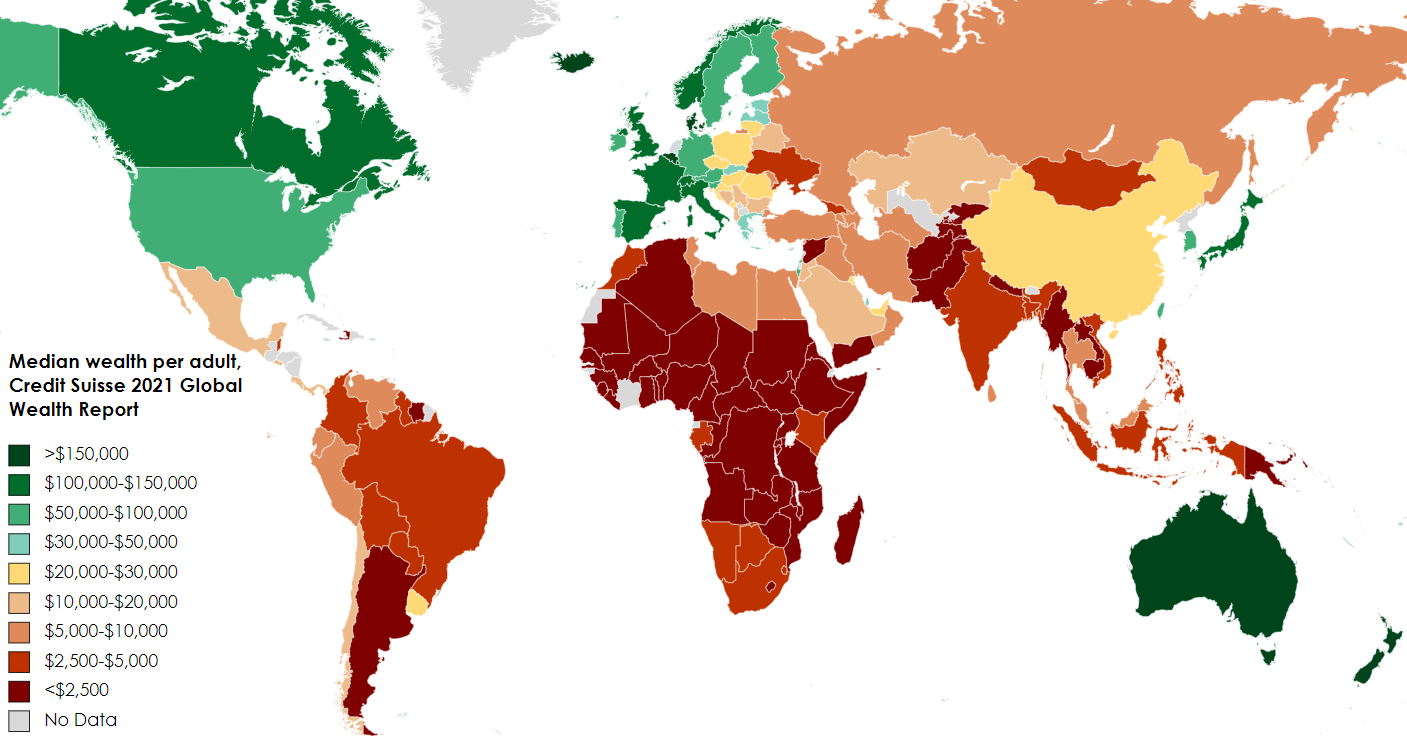 Complete this task in the space below. G8 Geography - How does wealth vary around the world?Describe where the world wealth is concentrated, and where it isn’t in the map above. What is the GDP per capita of your home country? What is the GDP per capita of your home country? County: County: $______________Exchange rate calculator – click hereLocal currency:  _________________Enter screenshot of the two charts from the wealth calculator in the space below. Enter the first screenshot of the CEO’s wealth below. Who is the CEO and how have they made their fortune? Enter the second screenshot of the CEO’s wealth below.  Who is the CEO and how have they made their fortune? Poster / Infographic Task – How is wealth unevenly distributed around the world?